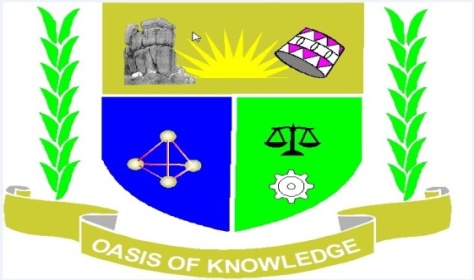 JARAMOGI OGINGA ODINGA UNIVERSITY OF SCIENCE AND TECHNOLOGYSCHOOL OF HEALTH SCIENCESUNIVERSITY EXAMINATION FOR THE DIPLOMA IN COMMUNITY HEALTH1ST YEAR 1ST SEMESTER 2016/2017 ACADEMIC YEAR                              MAIN CAMPUSCOURSE CODE: CSC 2124COURSE TITLE: INFORMATION TECHNOLOGY AND SOCIETYEXAM VENUE:	                                   STREAMDATE:                                                           EXAM SESSION:TIME:	INSTRUCTIONSAnswer all questions in section A and any two in section B.Candidates are advised not to write on the question paper.Candidates must hand in their answer booklets to the invigilator while in the examination room.SECTION A1. Define:Information (1marks)Data  (1 marks)Computer software (1 marks)Periferal devices  (1mark)2. Distinguish betweenSystem software and application software (2 marks)Peripheral devices of a computer and internal devices of a computer (2 marks)Explain the terms ROM and RAM (2 marks)Hard copy and soft copy of a document (2 marks)Write the following abbreviations in full: (7 marks)ALUPCCPUMODEMGIGOWANLANWhat short cut keys would you use to do the following: (4 marks)Underlining textPrinting a documentSaving a documentItalicizing a textWhich computer generations have the following as their main electronic components? (3 marks)Ultra large scale integrationVacuum tubesTransistorsState four disadvantages of computers (4 marks)SECTION Ba. Describe the various types of computers as classified based on size. (10 marks)b. How are fifth generation computers different from first generation computers? (10 marks)2. Discuss how computers can be used in health care institutions. (20 marks)3. a. How are word processors better than typewriters. (10 marks)b. Draw a diagram showing how the computer components are organized and related. (10 marks)4. A student bought a computer system. The hardware items supplied include a 2.56 GHZ processor, 640 MB RAM, a sound card, speaker, a monitor, a keyboard, a 40 GB hard disc, a floppy disc drive, a CD read/write drive, a mouse, a modem, an inkjet printer and a joystick. The software supplied include: an operating system, a JAVA interpreter and the following packages: Spreadsheets, graphics, word processor, art, database and games.List three output devices from the given specifications (3 marks)List three input devices from the given specifications (2 marks)Name the packages used to:Do calculations and drawing graphs (1 mark)Write an essay (1 mark)Make a poster (1 mark)Which two hardware items are needed to produce sound? (2 marks)Name three hardware components found inside the system unit. (3 marks)What specifications would you consider when buying a computer? (3 marks)